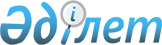 О внесении изменений в некоторые решения Правительства Республики Казахстан и признании утратившим силу постановления Правительства Республики Казахстан от 15 октября 2004 года N 1059 по вопросам исчисления времени на территории Республики КазахстанПостановление Правительства Республики Казахстан от 15 марта 2005 года N 231



      Правительство Республики Казахстан 

ПОСТАНОВЛЯЕТ:





      1. Внести в некоторые решения Правительства Республики Казахстан следующие изменения:



      1) в 
 постановлении 
 Правительства Республики Казахстан от 23 ноября 2000 года N 1749 "О порядке исчисления времени на территории Республики Казахстан" (САПП Республики Казахстан, 2000 г., N 49-50, ст. 575):



      пункт 2 исключить;



      2) в 
 постановлении 
 Правительства Республики Казахстан от 20 июля 2004 года N 775 "О внесении дополнения и изменений в постановление Правительства Республики Казахстан от 23 ноября 2000 года N 1749" (САПП Республики Казахстан, 2004 г., N 27, ст. 360):



      абзац второй пункта 1 и пункт 2 исключить.




      2. Признать утратившим силу 
 постановление 
 Правительства Республики Казахстан от 15 октября 2004 года N 1059 "О внесении изменений в постановления Правительства Республики Казахстан от 23 ноября 2000 года N 1749 и от 20 июля 2004 года N 775" (САПП Республики Казахстан, 2004 г., N 38, ст. 501).




      3. Министерству культуры, информации и спорта Республики Казахстан проинформировать население об отмене процедуры перехода на "летнее" и "зимнее" время на территории Pеспублики Казахстан.




      4. Настоящее постановление вводится в действие по истечении десяти календарных дней после его первого официального опубликования.

 



      

Премьер-Министр




      Республики Казахстан


					© 2012. РГП на ПХВ «Институт законодательства и правовой информации Республики Казахстан» Министерства юстиции Республики Казахстан
				